Prevention of Extremism and Radicalisation(PREVENT) Policy 2023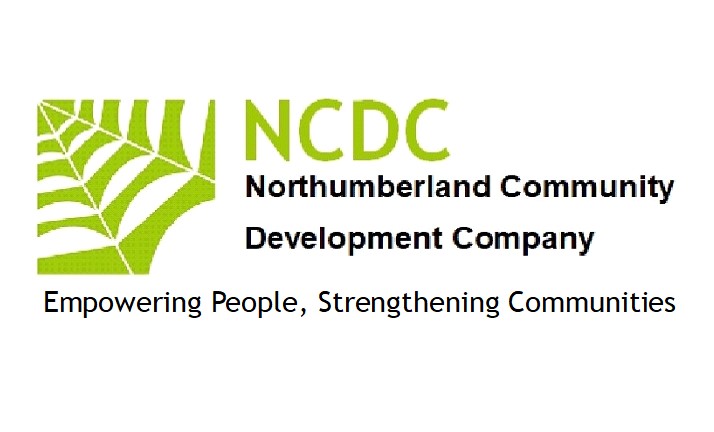 This policy is designed to provide a clear framework to structure and inform our response to safeguarding concerns for those people who may be vulnerable to the messages of extremism. This policy covers both Learners and Staff members. In addition, a local inter agency implementation plan has been propared.it provides details of the local inter agency process and expectations in identifying appropriate interventions based on the threshold of need and intervention model.Radicalisation is defined as the process by which people come to support terrorism and extremism and, in some cases, to then participate in terrorist groups.Extremism is vocal or active opposition to fundamental British values, including democracy, the rule of law, individual liberty and mutual respect and tolerance of different faiths and beliefs. We also include in our definition of extremism calls for the death of members of our armed forces, whether in this country or overseas (HM Government Prevent Strategy, 2019)Equality, Diversity and Community CohesionNCDC aims to guide our staff and Learners to understand others, to promote common values and to value diversity, to promote awareness of human rights and of the responsibility to uphold and defend them, and to develop the skills of participation and responsible action.We aim to encourage working towards a society with a common vision and sense of belonging by all. Communities; a society in which the diversity of people’s backgrounds and circumstances is appreciated and valued; a society in which similar life opportunities are available to all; and a society in which strong and positive relationships exist and continue to be developed in the workplace and in the wider community.National Guidance and StrategiesPREVENT is a key part of the Government’s strategy to stop people becoming terrorists or supporting terrorism. Early intervention is at the heart of PREVENT in diverting people away from being drawn into terrorist activity. PREVENT happens before any criminal activity takes place. It is about recognising, supporting and protecting people who might be susceptible to radicalisation.The PREVENT strategy objectives are:Ideology:
respond to the ideological challenge of terrorism and the threat we face from those who promote it.Individuals:
prevent people from being drawn into terrorism and ensure that they are given appropriate advice and support.Institutions:
work with sectors and institutions where there are risks of radicalisation which we need to address.All staff/participants have an awareness through training of the PREVENT agenda and the various forms of radicalisation in being able to recognise signs and indicators or concern and respond appropriately.Vulnerability/Risk IndicatorsThe following lists are not exhaustive and all or none may be present in individual cases of concern. Nor does it mean that vulnerable people experiencing these factors are automatically at risk of exploitation for the purposes of extremism. The accepted view is that a complex relationship between the various aspects of an individual’s identity determines their vulnerability to extremism.There is no such thing as a ‘typical extremist’ and those involved in extremism come from a range of backgrounds and experiences. The following indicators may help to identify factors that suggest a person or their family may be vulnerable or involved with extremism: VulnerabilityIdentity Crisis:
Distance from cultural/religious heritage and uncomfortable with their place in the society around them.Personal Crisis:
Family tensions; sense of isolation; adolescence; low self-esteem; disassociating from existing friendship group and becoming involved with a new and different group of friends; searching for answers to questions about identity, faith and belonging.Personal Circumstances:
Migration; local community tensions; events affecting country or region of origin; alienation from UK values; having a sense of grievance that is triggered by personal experience of racism or discrimination or aspects of Government policy.Unmet Aspirations:
Perceptions of injustice; feeling of failure; rejection of civic life.Criminality:
Experiences of imprisonment; poor resettlement/reintegration, previous involvement with criminal groups.Access to extremist influencesReason to believe that the person associates with those known to be involved in extremismPossession or distribution of extremist literature/other media material likely to incite racial/religious hatred or acts of violenceUse of closed network groups via electronic media for the purpose of extremist activity      experiences, behaviours and influences.Experience of peer, social, family or faith group rejectionInternational events in areas of conflict and civil unrest have a personal impact on the person resulting in a noticeable change in behaviourVerbal or written support of terrorist attacksFirst-hand experience of racial or religious hate crimeExtended periods of travel to international locations known to be associated with extremismEvidence of fraudulent identity/use of documents to support thisExperience of disadvantage, discrimination or social exclusionHistory of criminal activityPending a decision on their immigration/national status More critical risk factors include: Being in contact with extremist recruitersArticulating support for extremist causes or leadersAccessing extremist websites, especially those with a social networking elementPossessing extremist literatureJustifying the use of violence to solve societal issuesJoining extremist organisationsSignificant changes to appearance/behaviour Referral and Intervention ProcessAny identified concerns as the result of observed behaviour or reports of conversations to suggest that the person supports terrorism and/or extremism, must be reported to the named designated safeguarding and PREVENT Officer Patrick Barber (Director) 07748040100 / Patrickb@ncdc.org.uk immediately and no later than the end of the working day.This policy is a supplementary to the Safe guarding policy, which can be sent on request or viewed via our web site . ncdc.org.ukThis above policy was reviewed and accepted by the Board of Directors (NCDC)SignedSeptember 12th 2023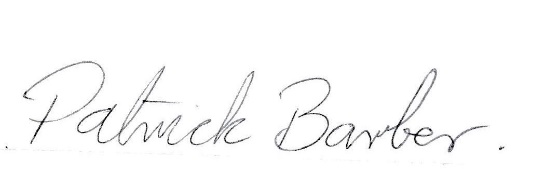 Patrick Barber (Director /Safeguarding Officer)      